TURMA: JARDIM II PROFESSORAS: JOCELENE, DANIELA, ANA BEATRIZ E ISABELASEMANA DE 04/10/2021  A  08/10/2021QUERIDAS FAMÍLIAS, CONTINUANDO COM NOSSO TRABALHO ESSA SEMANA VEREMOS ALGUMAS BRINCADEIRAS E MÚSICAS PARA COMEMORAR A SEMANA DAS CRIANÇAS.ESPERAMOS QUE SE DIVIRTAM!!!	OBJETIVOS: COMEMORAR A SEMANA DAS CRIANÇASATIVIDADE 1 – HORA DA HISTÓRIA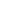 VOCÊ SABIA QUE O CIRCO REÚNE ARTISTAS DE DIFERENTES ESPECIALIDADES, COMO MALABARISMO, PALHAÇO, ACROBACIA, CONTORCIONISMO, EQUILIBRISMO, ILUSIONISMO, ENTRE OUTROS. CLIQUE NO LINK ABAIXO E CONHEÇA UM POUCO SOBRE ESSE GRANDE ESPETÁCULO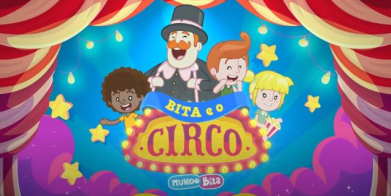 BITA E O CIRCO Disponível em https://youtu.be/qmUQr3zrqXM AGORA RESPONDA ORALMENTE: - VOCÊ JÁ FOI AO CIRCO? DO QUE MAIS GOSTOU? - QUE PERSONAGEM DO CIRCO VOCÊ GOSTARIA DE SER?ATIVIDADE: DESENHO COM CARIMBO DA MÃO OBSERVE A SEGUIR AS ORIENTAÇÕES DE COMO FAZER O ROSTO DE UM PALHAÇO EM SEU CADERNO DE DESENHO. VOCÊ PRECISARÁ DE TINTA GUACHE E PINCEL.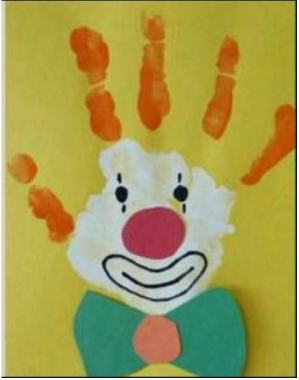 COM A AJUDA DE UM ADULTO UTILIZE UM PINCEL PARA PINTAR A PALMA DA MÃO DE BRANCO E OS DEDOS DE LARANJA, DEPOIS CARIMBE A MÃO NA FOLHA DO CADERNO DE DESENHO. ESPERE SECAR. APÓS, DESENHE OS OLHOS, A BOCA E O NARIZ. PARA FINALIZAR DESENHE UMA LINDA GRAVATA BORBOLETA. QUE TAL DAR UM NOME PARA O PALHAÇO QUE ACABOU DE CRIAR? ESCREVA AO LADO DA PINTURA O NOME DO SEU PALHAÇO ______________________1 ATIVIDADE: ASSISTA AO VÍDEO DA CANÇÃO “A FOCA” CANTADA POR ALCEU VALENÇA. DISPONÍVEL EM https://youtu.be/d5oPuLs-yIo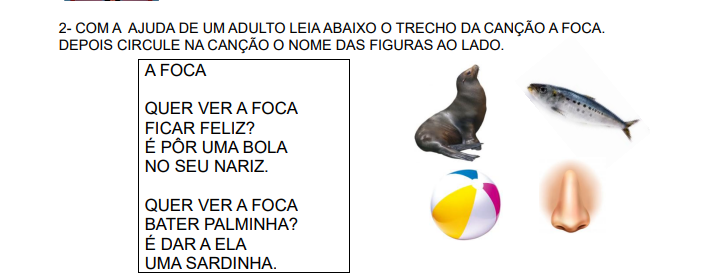 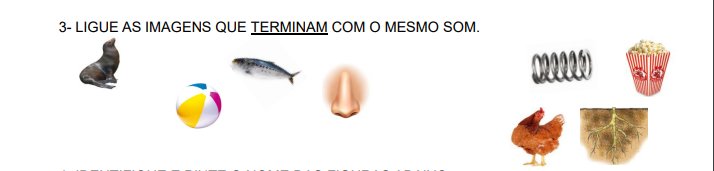            4- PINTE SOMENTE AS FIGURAS QUE COMECEM COM A LETRA F. 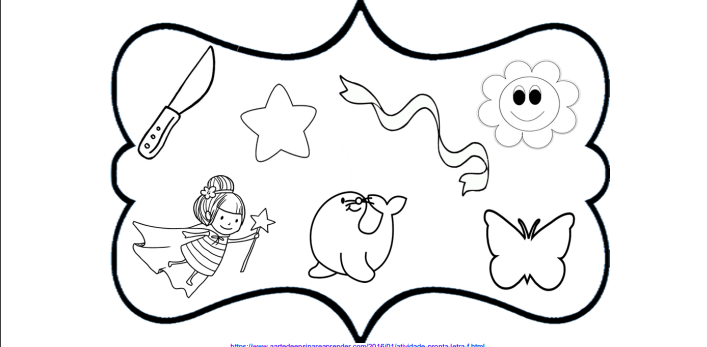 ATIVIDADE 2 –ORDEM NUMÉRICAATIVIDADE: DESCUBRA ONDE O MENINO QUER CHEGAR SEGUINDO A ORDEM NUMÉRICA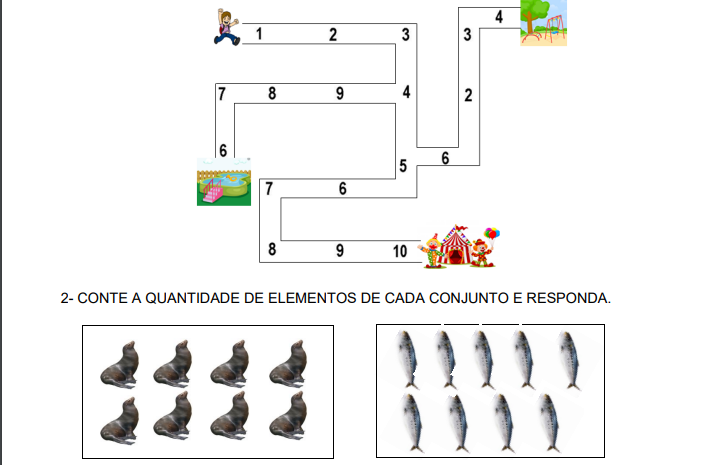 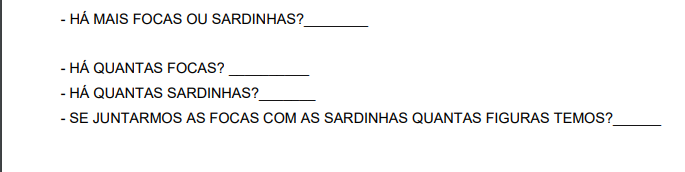 ATIVIDADE 3 – LEITURA E APRECIAÇÃO DE OBRA DE ARTE1- OBSERVE A PINTURA “MEMÓRIAS DA INFÂNCIA” DO ARTISTA RICARDO FERRARI E RESPONDA ÀS QUESTÕES ABAIXO.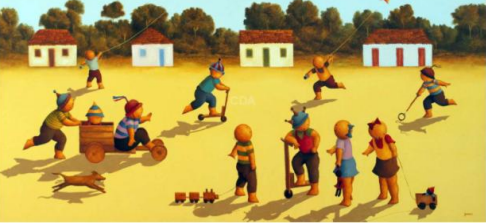 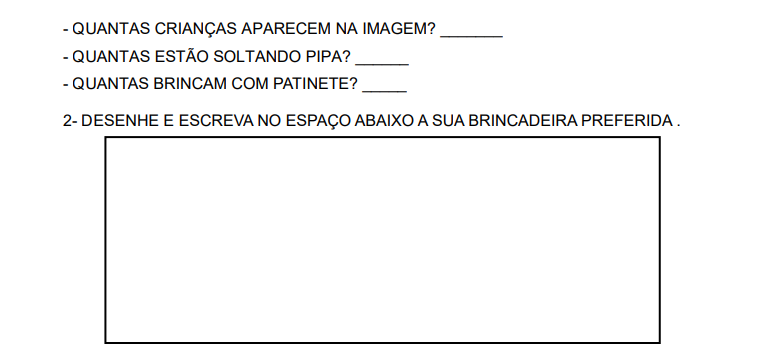 ATIVIDADE 4 – ATIVIDADE : CONFECÇÃO DE PETECA, LEITURA, LETRA INICIAL. 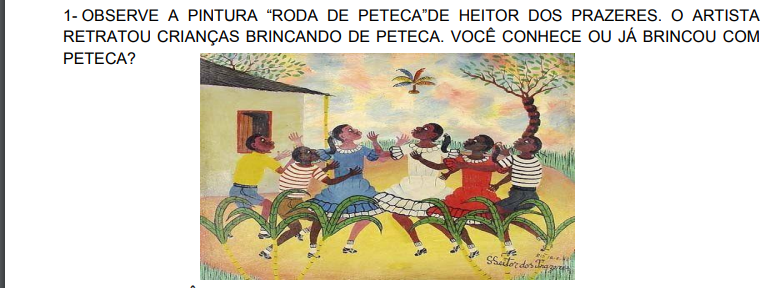 2- QUE TAL VOCÊ CONFECCIONAR UMA PETECA? PEÇA AJUDA DE UM ADULTO. ASSISTA AO VÍDEO COM AS ORIENTAÇÕES. DISPONÍVEL EM: https://www.youtube.com/watch?v=DIwylF8oGaw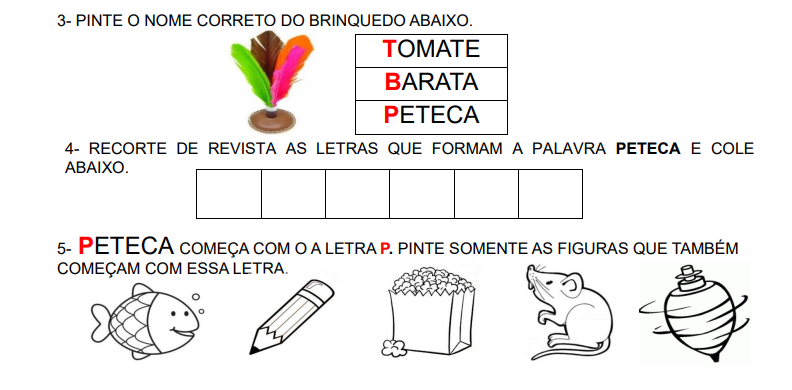 ATIVIDADE 5– CONTAGEM E REGISTRO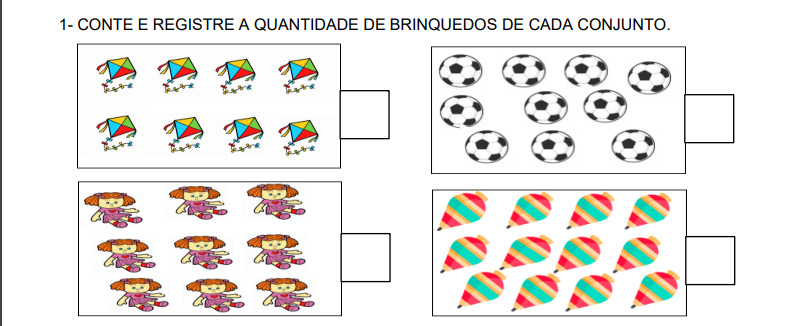 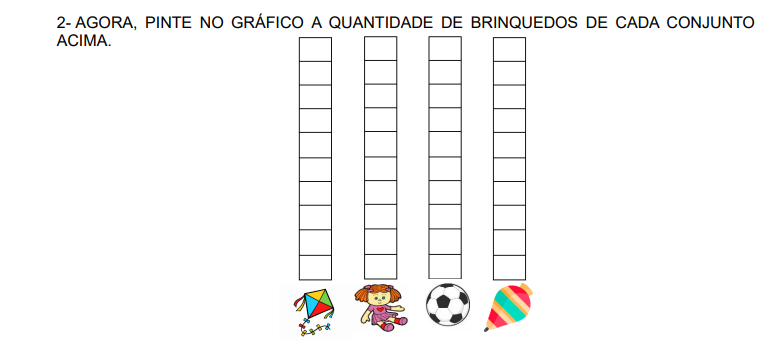 SEMANA DE 11/10/2021  A  15/10/2021QUERIDAS FAMÍLIAS, CONTINUANDO COM AS ATIVIDADES PARA COMEMORAR A SEMANA DAS CRIANÇAS.ESPERAMOS QUE SE DIVIRTAM!!!OBJETIVOS: OPORTUNIZAR ÀS CRIANÇAS UMA SEMANA DIFERENTE E DIVERTIDA, ASSOCIANDO O LÚDICO AO APRIMORAMENTO DE SUAS HABILIDADES, PROPONDO ATIVIDADES RICAS E DIVERTIDAS.ATIVIDADE 1 – DIREITOE DEVERES DAS CRIANÇASVAMOS ASSISTIR O VÍDEO E LEMBRAR QUE NÓS TEMOS O DEVER DE PROTEGER E VALORIZAR NOSSAS CRIANÇAS POIS NÃO DEVEMOS ESQUECER QUE ELAS SERÃO O NOSSO FUTURO.https://www.youtube.com/watch?v=l1gR1YxsbUs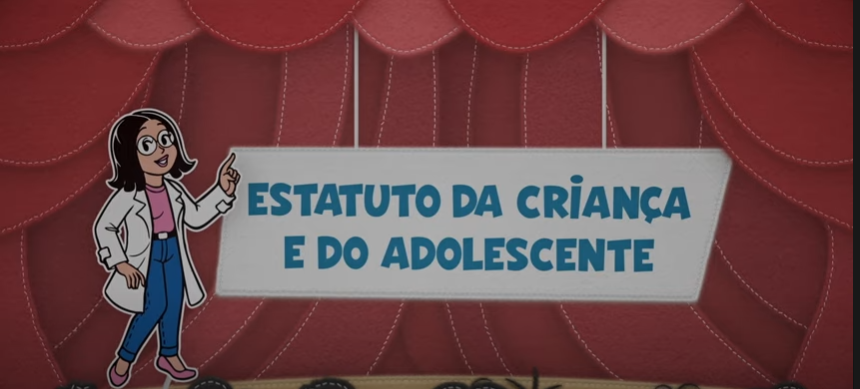 UMA SOCIEDADE QUE SE IMPORTA, CUIDA E ENTENDE A IMPORTÂNCIA DE PROTEGER A INFÂNCIA E A ADOLESCÊNCIA É UMA SOCIEDADE QUE ACREDITA EM UM FUTURO MELHOR E QUE CONSTRÓI UM MUNDO ONDE O AFETO, O RESPEITO E O CUIDADO TENHAM MAIS PESO DO QUE A VIOLÊNCIA E O AUTORITARISMO. CUIDAR DE CRIANÇAS E ADOLESCENTES É UMA OBRIGAÇÃO, MAS MAIS DO QUE ISSO: É O PRIMEIRO PASSO PARA A CONSTRUÇÃO DE UM LUGAR MELHOR PARA TODOS NÓS! 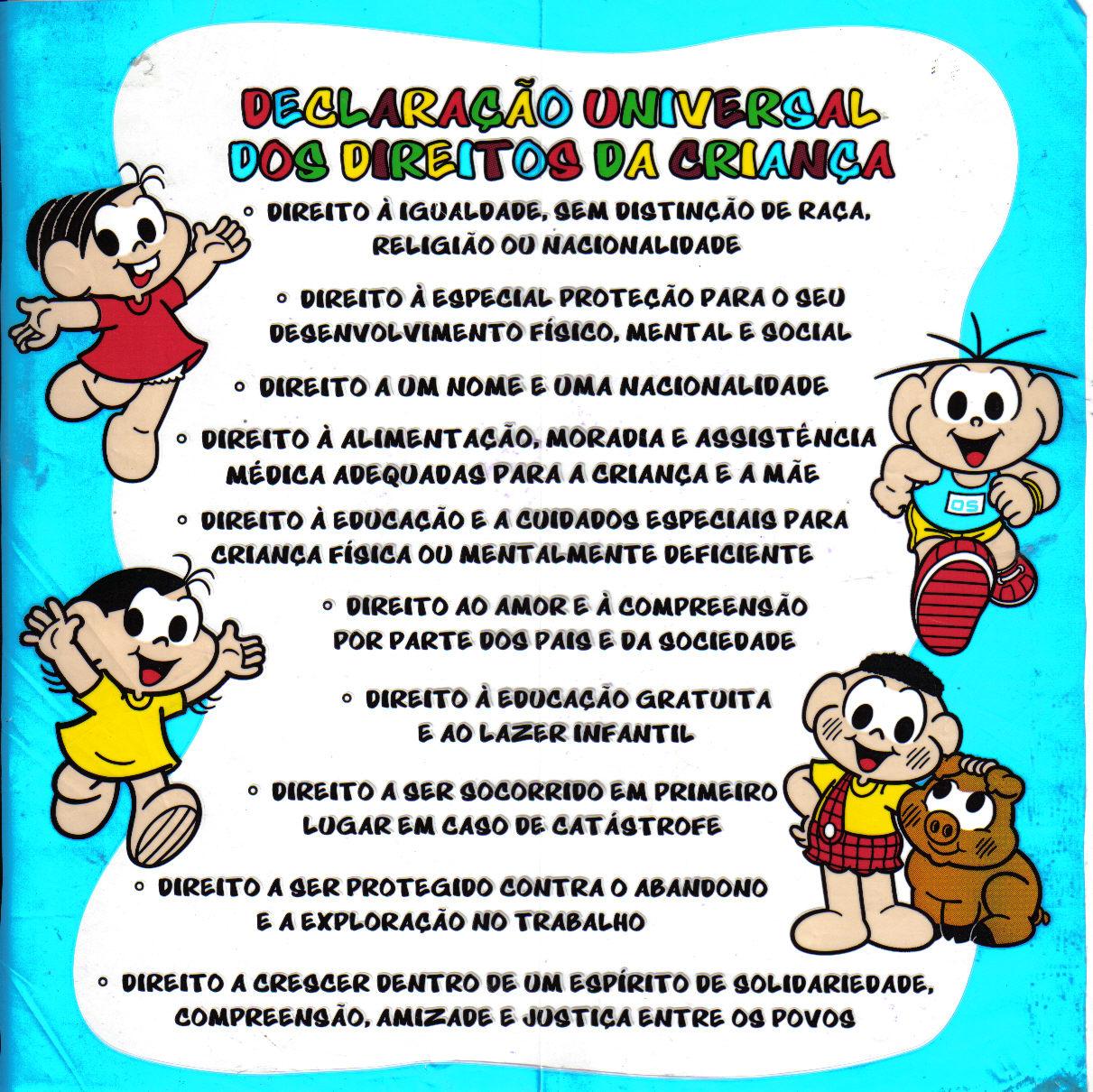 ATIVIDADE 2 – CAÇA PALAVRAS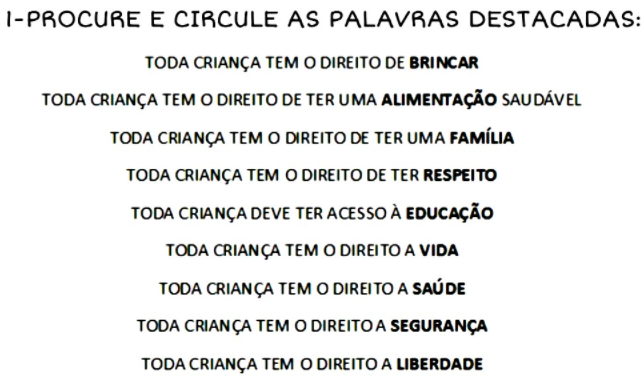 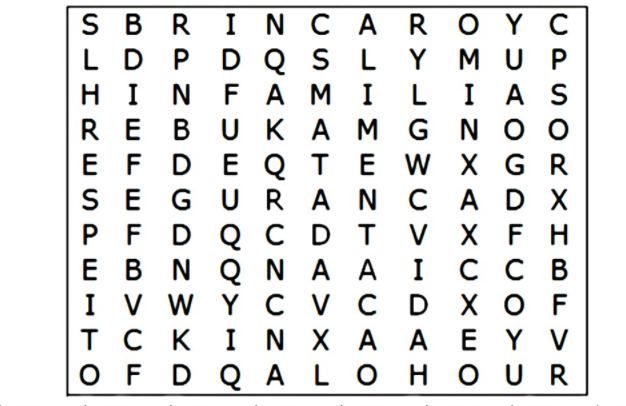 ATIVIDADE 3 –BRINQUEDO COM SUCATA / BILBOQUÊ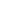 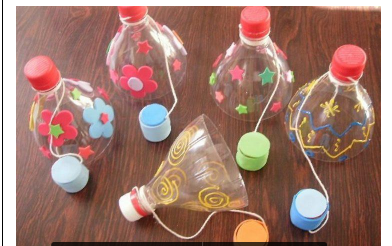 SUGESTÃO DE VÍDEO:https://www.youtube.com/watch?v=_LXcejuNmbohttps://www.youtube.com/watch?v=1e_cbx0fxmQ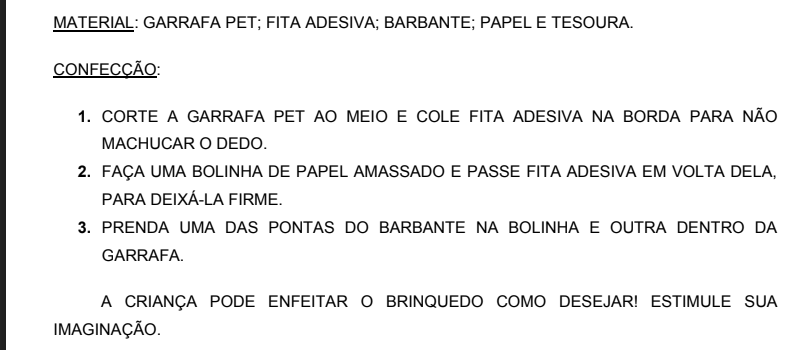 ATIVIDADE 4 –HORA DA HISTÓRIA  “TEMPO, NÃO LEVE DE MINHA INFÂNCIA, AS LEMBRANÇAS, NEM A MEMÓRIA DE MINHAS ANDANÇAS”JUNTO COM A FAMÍLIA ASSISTAM AO VÍDEO DA HISTÓRIA: “O MOCHILÃO DO TIAGO”: https://www.youtube.com/watch?v=-b7_VzbX1GY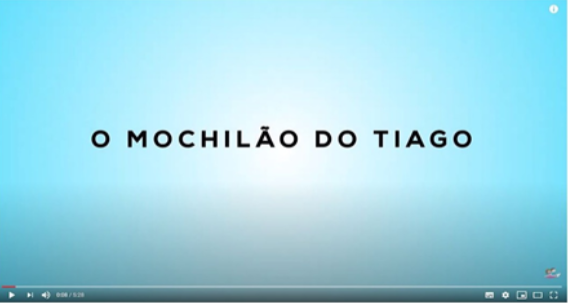 AGORA, CONVERSE COM A FAMÍLIA SOBRE A HISTÓRIA QUE VOCÊ VISUALIZOU E RESPONDA ORALMENTE:1. QUAL O NOME DO MENINO?2. POR QUE OS PAIS PREPARARAM UMA SURPRESA PARA ELE? O QUE ELEESTAVA COMEMORANDO?3. O QUE ELE GANHOU?4. QUAIS SEGREDOS TIAGO GUARDAVA DENTRO DO MOCHILÃO?5. O QUE A FAMÍLIA DO TIAGO COLOCAVA DENTRO DO SEU MOCHILÃO? ELEGOSTAVA? O MOCHILÃO FICAVA LEVE OU PESADO?6. O QUE TIAGO GANHOU DE PRESENTE DO SEU AVÔ? ELE GOSTOU?FAÇA UM DESENHO EM FOLHA DE PAPEL. IMAGINE... O QUE VOCÊ PODERIA GUARDAR DENTRO DE UM MOCHILÃO?ATIVIDADE 5 – JOGO DA MEMÓRIAPara comemorar o dia da CRIANÇA!!!!!!!QUE LEGAL!!!!!!!ALFABETO MÓVEL!!!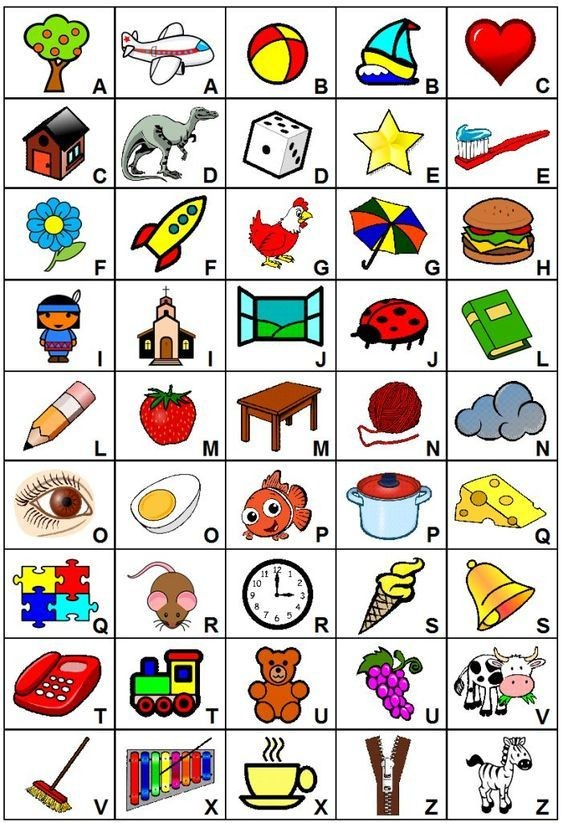 